Böjte Csabaferences rendi szerzetes, a Dévai Szent Ferenc Alapítvány létrehozója szentmisét tart2018. június 16-án 15 órátóla dunaföldvári Szent Ilona templomban (Öreg templom).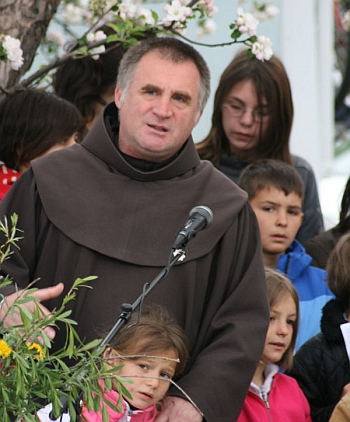 Mindenkit szeretettelvárunk!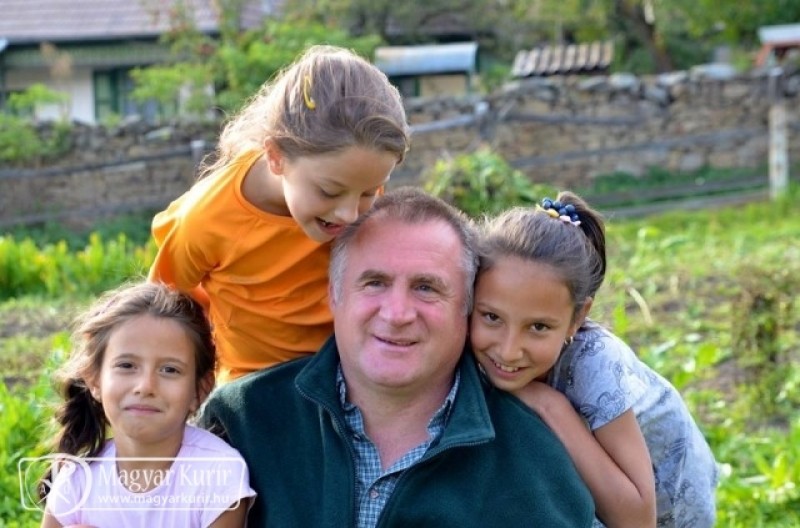 